Очередная встреча с инспектором ДПС младшим лейтенантом полиции Боровинским Александром Михайловичем состоялась24.01.2020 .В этот раз речь шла о  «Правилах дорожного движения». Дети просмотрели мультфильм по теме и ответили на вопросы инспектора.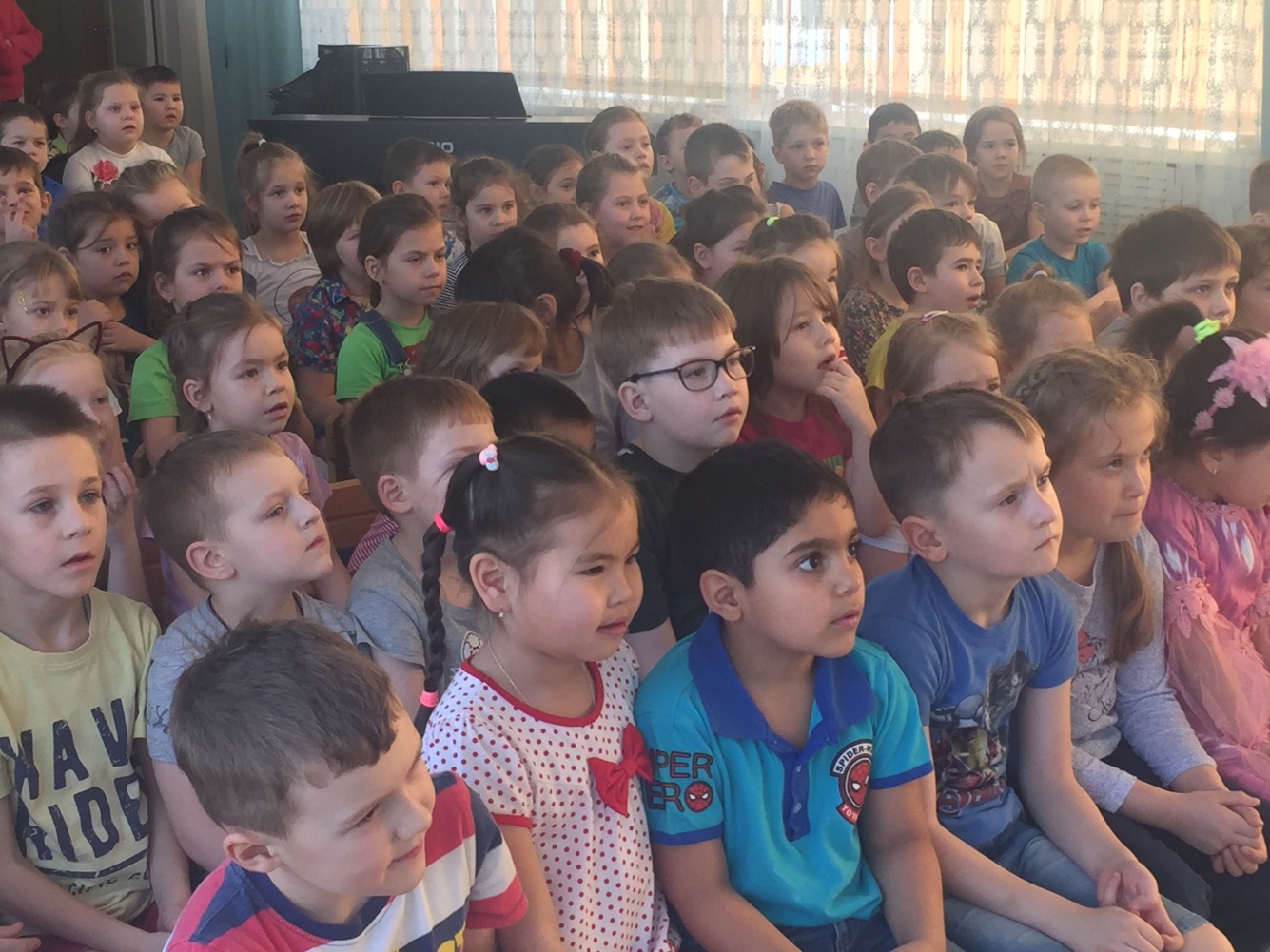 